Họ và tên học sinh :..................................................... Lớp : ...................Cho NTK của: Na=23, O=16, C=12, N=14, H=1, Mg=24, Ca=40, Ba=137, Na=23, K=39, Li=7, P=31, Cu=64, Fe=56, Ag=108, Cl=35,5, S=32, Al=27, Zn=65.I. Phần trắc nghiệm (5 điểm)Câu 1. Kali nitrat còn được gọi là diêm tiêu, là một chất rắn màu trắng dễ tan trong nước và được sử dụng làm phân bón, trong công nghiệp thuốc nổ đen (thuốc nổ có khói)…Công thức phân tử của kali nitrat là	A. NaNO3	B. KNO3	C. K3PO4	D. K2CO3Câu 2. Chất nào sau đây là chất hữu cơ	A. CO2	B. C2H6	C. Al4C3	D. CaCO3Câu 3. Sục khí CO2 vào dung dịch Ca(OH)2 dư thì muối thu được là:	A. CaCO3 và Ca(HCO3)2	B. CaCO3 và CO2 dư 	C. Ca(HCO3)2	D. CaCO3Câu 4. Thổi luồng khí CO đến dư qua ống sứ đựng hỗn hợp FeO, Al2O3. Sau khi phản ứng xảy ra hoàn toàn thu được chất rắn là	A. FeO, Al	B. Fe, Al	C. Fe, Al2O3	D. Al2O3, Fe2O3Câu 5. Nhỏ vài giọt dung dịch phenolphtalein vào dung dịch NH3 thì hiện tượng xảy ra là	A. dung dịch có màu xanh	B. dung dịch có màu hồng	C. có kết tủa màu vàng	D. dung dịch không đổi màuCâu 6. Cà rốt là một thức ăn quen thuộc của nhân dân ta, nó có mặt trong nhiều món ăn thường ngày. Nó có nhiều chất đường, vitamin và muối khoáng, đặc biệt là β-caroten. Nhờ tác dụng của enzim ruột non, β-croten chuyển thành vitamin A nên nó còn được gọi là tiền vitamin A. Qua phân tích, người ta thấy β-caroten là hợp chất hữu cơ có công thức đơn giản nhất là C5H7. Biết tỉ khối hơi của β-caroten so với hidro là 268. Công thức phân tử của β-caroten là 	A. C35H49	B. C38H80	C. C40H56	D. C41H44Câu 7. Nhiệt phân 13,16 gam Cu(NO3)2  một thời gian thấy khối lượng chất rắn giảm 4,86 gam. Hiệu suất của quá trình nhiệt phân là	A. 80,0%	B. 81,25%	C. 64,29%	D. 71,43%Câu 8. Cho hơi nước đi qua than nung đỏ, thu được 5,04 lít hỗn hợp khí X (đktc) gồm CO, CO2 và H2. Cho toàn bộ X tác dụng hết với CuO dư nung nóng thu được hỗn hợp chất rắn Y. Hòa tan hoàn toàn Y bằng dung dịch HNO3 đặc nóng, dư thu được 8,96 lít khí NO2 (sản phẩm khử duy nhất, ở đktc). Phần trăm thể tích khí H2 trong X gần nhất với giá trị nào sau đây?	A. 33,38%	B. 41,25%	C. 27,38%		D. 55,59%Câu 9. Khử hoàn toàn 6,4 gam hỗn hợp CuO và Fe2O3 bằng khí CO dư ở nhiệt độ cao, thu được 4,64 gam hỗn hợp kim loại và V lit khí CO2(đktc). Giá trị của V là	A. 2,016 lít	B. 4,48 lít	C. 10,08 lít	D. 2,464 lítCâu 10. Nhỏ dung dịch AgNO3 vào dung dịch K3PO4 thu được kết tủa màu	A. vàng	B. đen	C. xanh.	D. trắngCâu 11. Để m gam sắt ngoài không khí, sau một thời gian hỗn hợp X gồm 4 chất có khối lượng 27,2g. Hoà tan hết X bằng lượng vừa đủ 400 ml dung dịch HCl a mol/l thấy thoát ra 3,36 lit khí H2 (đkc) và dung dịch Y. Cho tiếp dung dịch HNO3 tới dư vào dung dịch Y thu được dung dịch Z chứa hỗn hợp FeCl3, Fe(NO3)3, HNO3 dư và 2,24 lit khí NO duy nhất thoát ra (đkc). Giá trị của m và a lần lượt là:	A. 22,4g và 1,8M		B. 22,4g và 2,25M	C. 16,8g và 2M		D. 16,8g và 3MCâu 12. Chất X có công thức phân tử  là C4H8O2. Công thức nào sau đây là công thức đơn giản nhất của X ?	A. CH2O	B. CHO	C. C2H4O2	D. C2H4OCâu 13. X là một chất bột màu đen được sử dụng để làm mặt nạ phòng độc, dùng để lọc nước vì nó có khả năng hấp phụ các ion kim loại nặng, các chất vô cơ, hữu cơ... X là chất nào sau đây?	A. thạch cao	B. than hoạt tính	C. muối ăn	D. đá vôiCâu 14. Dung dịch A chứa 0,2 mol Mg2+; 0,1 mol K+ và x mol SO42-. Cô cạn dung dịch thu được khối lượng muối khan là	A. 32,7 gam	B. 40,8 gam	C. 33,2 gam	D. 37,5 gamCâu 15. Hòa tan hoàn toàn 28,8 gam Cu bằng dung dịch HNO3 loãng, dư thu được V lít khí NO (đktc) là sản phẩm khử duy nhất. Giá trị V là	A. 6,72 lít	B. 10,08 lít	C. 4,48 lít	D. 8,96 lítCâu 16. Cặp chất nào sau đây có thể là đồng đẳng của nhau?	A. C5H10, C6H12	B. C2H2, C3H6	C. CH4, C2H4	D. C3H6, C4H10Câu 17. Chất nào sau đây không dẫn điện được?	A. Dung dịch HCl	B. NaOH rắn, khan	C. CaCl2 nóng chảy	D. Dung dịch KOHCâu 18. Dung dịch HCl 0,001M có pH là 	A. 5	B. 3	C. 2	D. 4Câu 19. Cho 150 ml dung dịch KOH 1M tác dụng với 100 ml dung dịch H3PO4 1M. Sau phản ứng, trong dung dịch chứa các muối	A. K2HPO4	B. K2HPO4 , K3PO4	C. KH2PO4, K3PO4	D. KH2PO4, K2HPO4Câu 20. Tính chất hóa học của NH3 là tính khử mạnh và ………………	A. tính bazơ yếu.	B. tính axit mạnh	C. tính oxi hóa yếu.	D. tính oxi hóa mạnh.II. Phần tự luận (5 điểm)Câu 1: (1,5 điểm)a) Hoàn thành các phương trình hóa học sau.		(1) Đun nóng ống nghiệm chứa dung dịch KOH và dung dịch NH4Cl                    ;              		(2) Nhiệt phân hoàn toàn CaCO3b) Nêu hiện tượng và viết phương trình phản ứng: 		(3) Cho mảnh đồng (Cu) vào ống nghiệm chứa dung dịch HNO3 đặc, dư.Câu 2: (1,5 điểm) Bằng phương pháp hóa học hãy nhận biết các dung dịch đựng trong các lọ mất nhãn: KNO3, Na3PO4, Na2CO3Câu 3: (2 điểm) Đốt cháy hoàn toàn 3,08 gam hợp chất hữu cơ X sản phẩm cháy chỉ thu được 6,16 gam CO2 và 2,52 gam H2O. Biết rằng tỉ khối hơi của X so với H2 là 44.a)  Xác định công thức phân tử của X.b) Viết các công thức cấu tạo thu gọn có thể có của X. Biết X có dạng mạch hở, chỉ chứa 1 nhóm chức và X tác dụng được với Na giải phóng khí hiđro.------ HẾT ------Học sinh không được sử dụng tài liệu và bảng hệ thống tuần hoànPhần đáp án câu trắc nghiệm: Tổng câu trắc nghiệm: 20.ĐÁP ÁN VÀ THANG ĐIỂM PHẦN TỰ LUẬNSỞ GD&ĐT ĐẮK LẮKTRƯỜNG THPT NGUYỄN HUỆ(Đề thi có 02 trang)ĐỀ KIỂM TRA HỌC KỲ 1 NĂM HỌC 2019 - 2020MÔN HÓA – Khối lớp 11Thời gian làm bài : 45 phút(không kể thời gian phát đề)SỞ GD&ĐT ĐẮK LẮKTRƯỜNG THPT NGUYỄN HUỆ(Không kể thời gian phát đề) ĐÁP ÁN MÔN HÓA – Khối lớp 11Thời gian làm bài : 45 phút 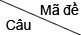 4884894904914924934944951DACABDBB2BABABCAA3BBDBDCDA4DCDDCACA5BBCDBACD6ADDACDAA7BBCACADD8BCDAABAA9CCABDCDD10BCBCADDC11BBCBBAAA12CDBADABC13BBABBABA14CADCABAB15DBBCADAD16BADBAACB17ABBABCCB18BAACBCBB19CBBADACA20AAADACDDĐÁP ÁNThang điểmCâu 1. (1,5 điểm)  a. NH4Cl +KOHKCl +NH3 +H2OCaCO3 CaO + CO2b. Đồng tan ra, dung dịch có màu xanh, có khí màu nâu đỏ thoát raCu + 4HNO3  Cu(NO3)2 + 2NO2+ 2H2O0,50,50,250,25Câu 2. (1,5 điểm)  Trích mẫu thử và đánh dấu Nhận biết dung dịch Na2CO3 bằng dung dịch HCl → có khí CO2 thoát raNhận biết dung dịch Na3PO4 bằng dung dịch AgNO3 → tạo kết tủa vàngCòn lại là dung dịch KNO3.PTHH:  Na2CO3 +2HCl 2NaCl + CO2 +H2ONa3PO4  + 3AgNO3→Ag3PO4 + 3NaNO30,250,250,50,250,25Câu 3. (2 điểm)  nCO2 =  mol           nH2O =  molMX = 2.44 = 88 (g/mol)        ;      nX =  molGọi CPTP của X là CxHyOz   (x,y,z nguyên dương)Ta có: x = 4; y = 8; MX = 12.4 +1.8+16.z = 88  z = 2Vậy CTPT của X là: C4H8O2b. Vì X chỉ chứa 1 nhóm chức và X tác dụng được với Na nên CTCT của X là:CH3- CH2- CH2-COOHCH3-CH(CH3) -COOH(HS làm cách khác đúng vẫn cho điểm tuyệt đối)0,250,250,250,250,250,250,250,25